Konkurs plastyczny dla uczniów szkół podstawowych z województwa śląskiego
„Tworzymy dziedzictwo”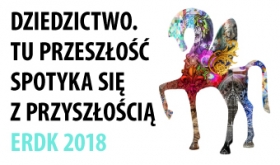 Punkt Informacji Europejskiej Europe Direct – Rybnik serdecznie zaprasza uczniów szkół podstawowych z województwa śląskiego do udziału w konkursie plastycznym „Tworzymy dziedzictwo”, który swoją tematyką nawiązywać ma do obchodów Europejskiego Roku Dziedzictwa Kulturowego 2018, a jego celem jest wyłonienie i nagrodzenie tych uczniów, którzy wykonają najciekawsze prace plastyczne ukazujące warte zachowania dla przyszłych pokoleń elementy śląskiego dziedzictwa.Zadaniem konkursu plastycznego jest wyłonienie i nagrodzenie tych uczniów, którzy wykonali najciekawsze prace plastyczne koncentrujące się na materialnych (zabytki, dzieła architektury, dzieła sztuki lub nauki, obiekty i przedmioty stworzone przez człowieka), niematerialnych (tradycja, obrzędy, przekazy, wiedza  i umiejętności praktyczne, rzemiosło), naturalnych (środowisko naturalne, flora i fauna) oraz cyfrowych (zasoby utworzone w formie cyfrowej lub przetworzone na formę cyfrową w celu ich zachowania) elementach dziedzictwa kulturowego, które w dowolnej formie powiązane są z województwem śląskim.  Młodych Europejczyków zachęcamy zarówno do tworzenia prac przedstawiających śląskie zabytki, budynki, dzieła sztuki, jak i nasze regionalne tradycje i zwyczaje – ogranicza Was tylko „śląskość” przedstawianych obiektów.Prace plastyczne (podpisane na odwrocie imieniem i nazwiskiem autora) prosimy przesłać na adres Punktu Informacji Europejskiej Europe Direct – Rybnik, ul. Żużlowa 71, 44-200 Rybnik (z dopiskiem „konkurs plastyczny”).Warunkiem uczestnictwa w konkursie jest: a) złożenie pracy konkursowej w terminie od 5 lutego do 30 marca 2018 roku (decyduje data stempla pocztowego); b) podpisanie imieniem i nazwiskiem autora, na odwrocie pracy; c) przesłanie pracy oraz formularza zgłoszeniowego pocztą na adres: Punkt Informacji Europejskiej Europe Direct – Rybnik, ul. Żużlowa 71, 44-200 Rybnik (z dopiskiem „konkurs plastyczny”).2.  Każdy uczestnik może przesłać maksymalnie dwie prace. 3.  Prace te wykonane mają być w formie rysunku lub malunku, przy użyciu kredek, mazaków lub farb. 4.  Prace powinny być wykonane w formacie A3 lub A4.Termin składania prac upływa 30 marca 2018 roku (decyduje data stempla pocztowego). Do każdej z prac plastycznych należy dołączyć wypełniony formularz zgłoszeniowy. Każdy uczestnik może przesłać maksymalnie dwie prace. Zainteresowane osoby proszone są o zapoznanie się z regulaminem konkursu oraz informacją o Europejskim Roku Dziedzictwa Kulturowego – wszystkie dokumenty dostępne są poniżej.Konkurs rozstrzygnięty zostanie w terminie do 15 kwietnia 2018 roku. Na twórców najpiękniejszych prac czekają atrakcyjne nagrody, a najlepsze spośród nadesłanych pomysłów wykorzystamy do stworzenia gry edukacyjnej promującej śląskie tradycje i nasze wspólne dziedzictwo – wybrane obiekty podpisane zostaną nazwiskami ich pomysłodawców!